Наркотики – это вещества, способные вызывать состояние радостного опьянения – эйфорию, а при систематическом применении – привыкание и жесткую зависимость.Физические симптомы употребления наркотиков:- тошнота по утрам, беспричинные боли в желудке;- отсутствие аппетита или неумеренный аппетит;- быстрая утомляемость;- головная боль без видимой причины;- нарушения сна с устрашающими сновидениями;- снижение сопротивляемости инфекциям;- резкое расширение и сужение зрачков, бледность кожных покровов;- снижение массы тела из-за диспептических расстройств;- неуверенные и неточные движения;- наличие следов инъекций («трасс») на каких-либо частях тела;- постоянный насморк;- повышение или снижение потенции;- повышенная раздражительность и агрессивность;- лживость и неискренность;снижение успеваемости.Не существует безвредных наркотиков. Все они токсично действуют на мозг, истощают психику, нервную систему человека. Употребление наркотиков говорит об инфантильности человека, его неготовности к взрослой жизни и неспособности самостоятельно решать проблемы. Те, кто регулярно нуждается в дозе, останавливаются в умственном развитии – если человек впервые встретился с наркотиками в четырнадцать-пятнадцать лет, то по уровню интеллекта он и через двадцать лет останется подросткам.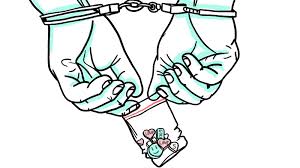 Помните об уголовной ответственности за употребление и незаконный оборот наркотических средств, психотропных веществ, их аналогов и прекурсоров.УЧРЕЖДЕНИЕ«Центр социального обслуживания населения Центрального района  
г.Гомеля»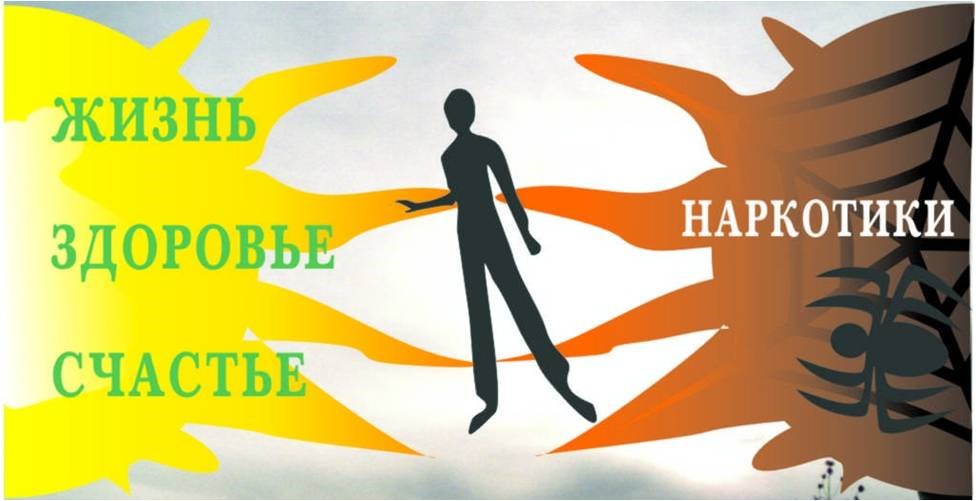 Жизнь и свобода без наркотиков!Человека делают выбор и обстоятельства. Никто не властен над обстоятельствами, но над своим выбором властен каждый.Мифы о наркотиках:Миф 1: От очередного употребления наркотика всегда можно отказаться.Факт: Отказаться можно только один раз – первый. Даже однократное потребление наркотика (особенно синтетического, а они, как правило, наиболее дешевые, а значит, наиболее доступны) приводит к зависимости.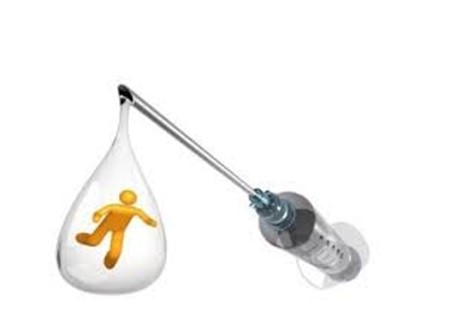 Миф 2: Наркотики дают ни с чем не сравнимое ощущение удовольствия.Факт: Ощущение кайфа не возникает после первой таблетки или инъекции. Напротив, как и при выкуривании первой сигареты, – тошнота, рвота, головокружение и т. д. Более того, эйфория третьей-четвертой дозы быстро исчезает и в дальнейшем наркотики принимают, чтобы снять мучительное, болезненное ощущение (ломку) и просто просуществовать еще один день.Миф 3: Наркотики бывают «легкими» и «тяжелыми». Травка – «легкий» наркотик, не вызывающий привыкания.Факт: Все наркотики вызывают привыкание. Любой наркотик убивает, это только вопрос времени.Наркотики – это свобода или зависимость, полет или падение?Миф 4: Талантливые люди принимают наркотики, чтобы получить приток вдохновения.Факт: Те, кто это делал, долго не жили. А история пока не припомнит бессмертных произведений искусства, созданных под «кайфом».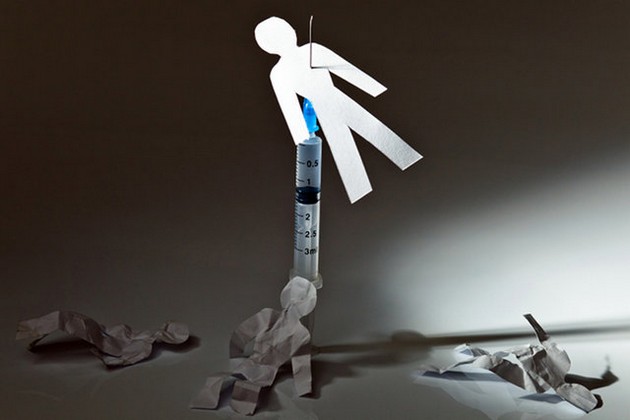 Миф 5: Наркоманами становятся только слабые и безвольные.Факт: Зависимость от наркотиков – это заболевание и, как и любое заболевание, оно не имеет отношения к силе воли.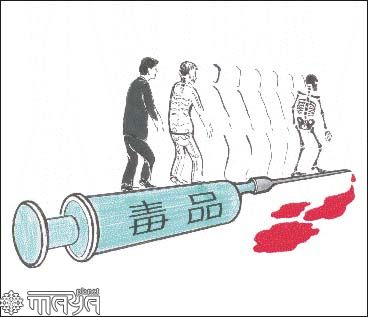 Миф 6: Если наркотики не вводить в вену, привыкания не будет.Факт: Любой способ потребления наркотиков приводит к зависимости. Существует закон дозы: с меньших доз человек переходит на большие, с менее сильных веществ – на более сильные. Это закон без исключений.Миф 7: Лучше бросать постепенно.Факт: Проще отказаться от употребления наркотиков один раз, чем потом пытаться сделать это всю жизнь.